                KS1 Termly Working Scientifically Progress Matrix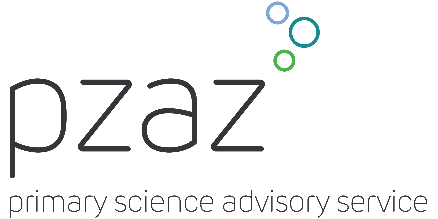 NOTE: In addition to the above, the National Curriculum requires pupils to perform simple tests, identify and classify, and gather and record data to help answer questions. As classes go through the PZAZ scheme, pupils will automatically satisfy these requirements when they do their practical activities. © The Primary Science Advisory Service Ltd 2020. All Rights Reserved.Year GroupWeek OneWeek Two Week ThreeWeek FourWeek FiveWeek SixWeek SevenWeek EightWeek NineWeek Ten1Asking simple questions.Asking simple questions. Suggest different ways of answering a question.Suggest different ways of answering a questionMaking observations using simple language.Making observations using keyword vocabulary.Making observations using keyword vocabulary.Answering questions using simple language.Answering questions using keyword vocabulary.Noticing patterns and relationships2Asking simple questions.Suggest different ways of answering a questionSuggest different ways of answering a question.Making observations using keyword vocabulary.Making observations using keyword vocabulary.Answering questions using simple language.Answering questions using keyword vocabulary.Noticing patterns and relationshipsNoticing patterns and relationships.Explaining some of the things observed using keyword vocabulary.